豫电教馆〔2019〕6号河南省电化教育馆关于做好儿童分级阅读试点监测工作的通知各省辖市、省直管县（市）电教馆（中心）：为贯彻教育部《教育信息化“十三五”规划》、《教育信息化2.0行动计划》（教技〔2018〕6号）文件精神，由教育部基础教育质量监测中心与中国教育技术协会教育测量与评价专业委员会启动了全国分级阅读能力动态监测项目，该项目是利用信息化手段开展语文阅读教学，以提升阅读教学质量。为了落实全省教育信息化工作推进会工作要求，深入推进我省教育信息化创新应用，现决定启动我省儿童分级阅读试点监测工作。现将有关安排通知如下：一、目标和意义该项目旨在基于科学量化的中文分级阅读平台的支撑下进行中小学生阅读能力的提升，推进语文分级阅读教学。通过动态监测我省学生阅读现状，制定有针对性的政策和策略，帮助持续提升学生整体的阅读能力和语文素养，加快提高我省青少年儿童的整体阅读水平。二、参与范围本次试点监测工作以《河南省教育厅关于公布河南省中小学数字教材应用样本校名单的通知》（教电教〔2018〕953号）所公布的样本校为基础，各省辖市、直管县（市）可再适当选取本地具备相应条件的小学参加，但每地区另推荐的学校数量不超过5所。三、试点监测要求（一）本次试点监测活动使用的平台“考拉阅读”由中国教育技术协会教育测量与评价专业委员免费提供，监测活动不对学生及其家长收取任何费用。各级电教部门和试点学校要创造条件，积极参加试点监测工作，同时应充分考虑学生和家长的现实条件和意愿，不得强制学生和家长参加测试，不得向学生和家长收取任何费用。详细操作流程参见附件。（二）保证数据采集的真实性。阅读能力监测由学生独立完成，不得由其他学生或家长替代完成。 （三）本次试点监测为一次性测试。参加试点监测的样本学生在试点监测期间，只需要完成一次测试并提交，不需要重复参加测试。（四）本次试点监测的完成时间为3月15 日之前。试点监测结束后，根据各样本县、样本学校的样本量情况，我馆酌情将监测报告反馈到样本县。平台技术咨询：谢老师　18601344562； 监测工作咨询：苏老师　17603881622。附件：1.样本校网络监测平台实施操作流程-教师2.样本校网络监测平台实施操作流程-学生               2019年1月24日附件1样本校网络监测平台实施操作流程—教师一、下载、登陆教师端并邀请学生1.项目实施平台下载安装（1）教师使用手机扫描下方二维码，点击安装，下载安装“考拉阅读教师”（2）或者在手机的应用市场、苹果App Store 搜索“考拉阅读教师”六个汉字，点击获取或安装。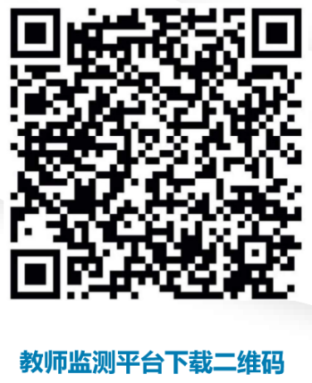 2.教师登陆（1）教师使用学校提供的教师账号和密码点击登录。（2）输入自己的手机号，点击获取验证码，接收到验证码短信后输入验证码。（3）输入自己的真实姓名，然后选择性别，点击“完成”。提醒：教师账号内已创建班级，请不要重复创建班级。如果发现班级和目前所带的班级名称不符或者有重复班级，请在平台内联系客服或者拨打热线电话400-666-1607进行更正。3.邀请学生加入班级（1）点击“班级管理”，选择自己所带班级，如“X年级X班”。（2）点击下方“邀请学生”，分享链接到家长微信群或QQ群。（3）学生点击链接完成注册和下载后，同步加入班级，即可完成阅读能力测评。二、中文阅读能力测评中文分级阅读测评卷（20-25分钟左右完成）由平台统一发布，老师只需要通知本班学生加入班级后在规定时间内登录平台，认真独立完成即可。学生端具体操作流程如下：1.学生登录考拉阅读学生端后有弹窗提示学生进行阅读能力测评，学生可通过此弹窗进入阅读能力测评。2.若弹窗未弹出，可点击“我的”—“我要测评”，进行阅读能力测评。三、阅读能力测评结果查看1.学生完成阅读能力测评后，老师点击“阅读能力报告”；2.选择班级点击“查看报告”即可查看班级整体阅读能力情况；3.点击学生姓名后的“查看详情”，即可查看学生个体阅读能力情况；4.可点击“阅读能力进阶方案”查看后台根据学生阅读能力情况匹配的进阶方案。四、针对性布置阅读任务1.老师点击“布置任务”，选择任意一种任务类型点击任务名称后的“+”，点击“下一步”；2.选择要布置任务班级，设置好开始时间和结束时间（为保证班级学生都能完成老师首次布置的任务，首次布置时任务周期尽量设置长一些），督促学生在规定时间内完成；3.微信群或QQ群通知班级学生登陆学生阅读能力测评与提升平台（即考拉阅读），点击“学习”，完成任务。4.学生完成任务后老师可以点击“任务报告”查看学生总体完成情况，点击“详情”了解学生完成阅读任务具体情况。附件2样本校网络监测平台实施操作流程—学生一、注册学生账号并完成登录1.点击老师发送在班级群的邀请链接，点击“注册并加入班级”；2.输入手机号，点击“获取验证码”接收短信验证码后输入；3.设置密码，并二次输入确认密码，点击“注册并加入班级”；4.扫描下面的二维码，或在手机的应用市场、苹果App Store 搜索“考拉阅读”下载并安装阅读能力测评平台“考拉阅读”；5.输入注册时的手机号及密码进行登录。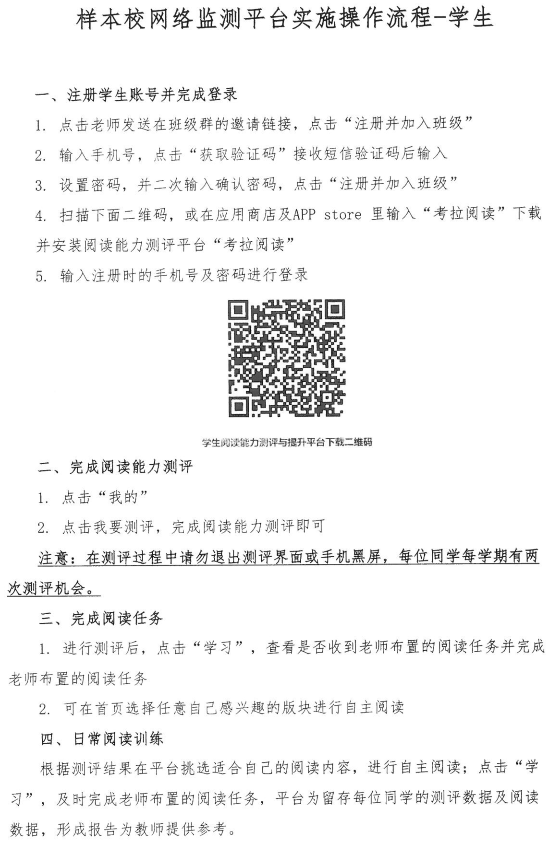 学生阅读能力测评与提升平台下载二维码二、完成阅读能力测评1.点击“我的”2.点击“我要测评”，完成阅读能力测评即可。注意：在测评过程中请勿退出测评界面或手机黑屏，每位同学每学期有两次测评机会。三、完成阅读任务1.进行测评后，点击“学习”，查看是否收到老师布置的阅读任务并完成老师布置的阅读任务。2.可在首页选择任意自己感兴趣的版块进行自主阅读。四、日常阅读训练根据测评结果在平台挑选适合自己的阅读内容，进行自主阅读；点击“学习”，及时完成老师布置的阅读任务，平台会留存每位同学的测评数据及阅读数据，形成报告为教师提供参考。 河南省电化教育馆                        2019年2月1日印发